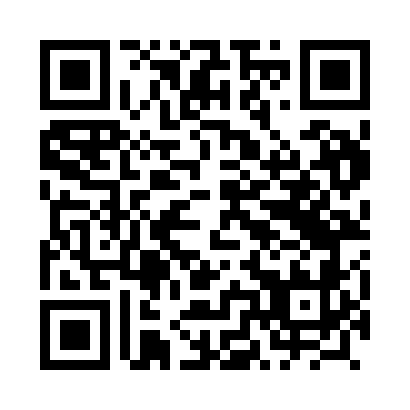 Prayer times for Lechmany, PolandWed 1 May 2024 - Fri 31 May 2024High Latitude Method: Angle Based RulePrayer Calculation Method: Muslim World LeagueAsar Calculation Method: HanafiPrayer times provided by https://www.salahtimes.comDateDayFajrSunriseDhuhrAsrMaghribIsha1Wed2:435:0412:265:327:4910:002Thu2:405:0212:265:337:5010:033Fri2:375:0112:265:347:5210:064Sat2:344:5912:265:357:5310:085Sun2:304:5712:265:367:5510:116Mon2:274:5612:265:377:5710:147Tue2:244:5412:265:377:5810:178Wed2:204:5212:265:388:0010:209Thu2:174:5112:265:398:0110:2310Fri2:144:4912:255:408:0310:2611Sat2:114:4812:255:418:0410:2912Sun2:104:4612:255:428:0510:3213Mon2:094:4512:255:438:0710:3414Tue2:094:4312:255:448:0810:3415Wed2:084:4212:255:448:1010:3516Thu2:084:4012:255:458:1110:3517Fri2:074:3912:255:468:1310:3618Sat2:074:3812:265:478:1410:3719Sun2:064:3712:265:488:1510:3720Mon2:064:3512:265:488:1710:3821Tue2:054:3412:265:498:1810:3822Wed2:054:3312:265:508:1910:3923Thu2:044:3212:265:518:2010:4024Fri2:044:3112:265:528:2210:4025Sat2:044:3012:265:528:2310:4126Sun2:034:2912:265:538:2410:4127Mon2:034:2812:265:548:2510:4228Tue2:034:2712:265:548:2610:4329Wed2:024:2612:275:558:2810:4330Thu2:024:2512:275:568:2910:4431Fri2:024:2412:275:568:3010:44